Администрация Дзержинского района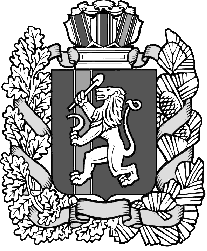 Красноярского краяПОСТАНОВЛЕНИЕс.Дзержинское02.03.2017										№ 92-пОб утверждении схемы размещения рекламных конструкций на территории муниципального образования Дзержинский  районВ целях упорядочения размещения рекламных конструкций на территории муниципального образования  Дзержинский  район, на основании части 5.8 статьи 19 Федерального закона от 13 марта 2006 года № 38-ФЗ «О рекламе»,  в соответствии с частью 2 статьи 4 Федерального закона РФ от 07 мая 2013 года № 98-ФЗ « О внесении  изменений в  Федеральный закон «О рекламе», руководствуясь ст. 33, 35 Устава района, ПОСТАНОВЛЯЮ:1. Утвердить Схему размещения рекламных конструкций на территории муниципального образования Дзержинский  район согласно приложению к настоящему постановлению.2. Признать утратившим силу постановление администрации Дзержинского района № 458-п от 16.12.2016 года «Об утверждении схем размещения рекламных конструкций».3. Постановление подлежит опубликованию в районной газете «Дзержинец».4. Постановление вступает в силу в день, следующий за днем его официального опубликования.Глава района								Д.Н. Ашаев